ONTHAAL EN KALENDERS (uitleg voor ouders)In de klas bespreken wij telkens enkele zaken. Ook thuis kunnen jullie dit doen a.d.h.v dit blad. DAGEN VAN DE WEEK: * Je kleuter zet een kruisje (x) bij vandaag, een pijltje naar links (<-) voor gisteren en een pijltje naar rechts (->) voor morgen. Wie wil mag eergisteren en overmorgen ook bespreken. HET WEER: 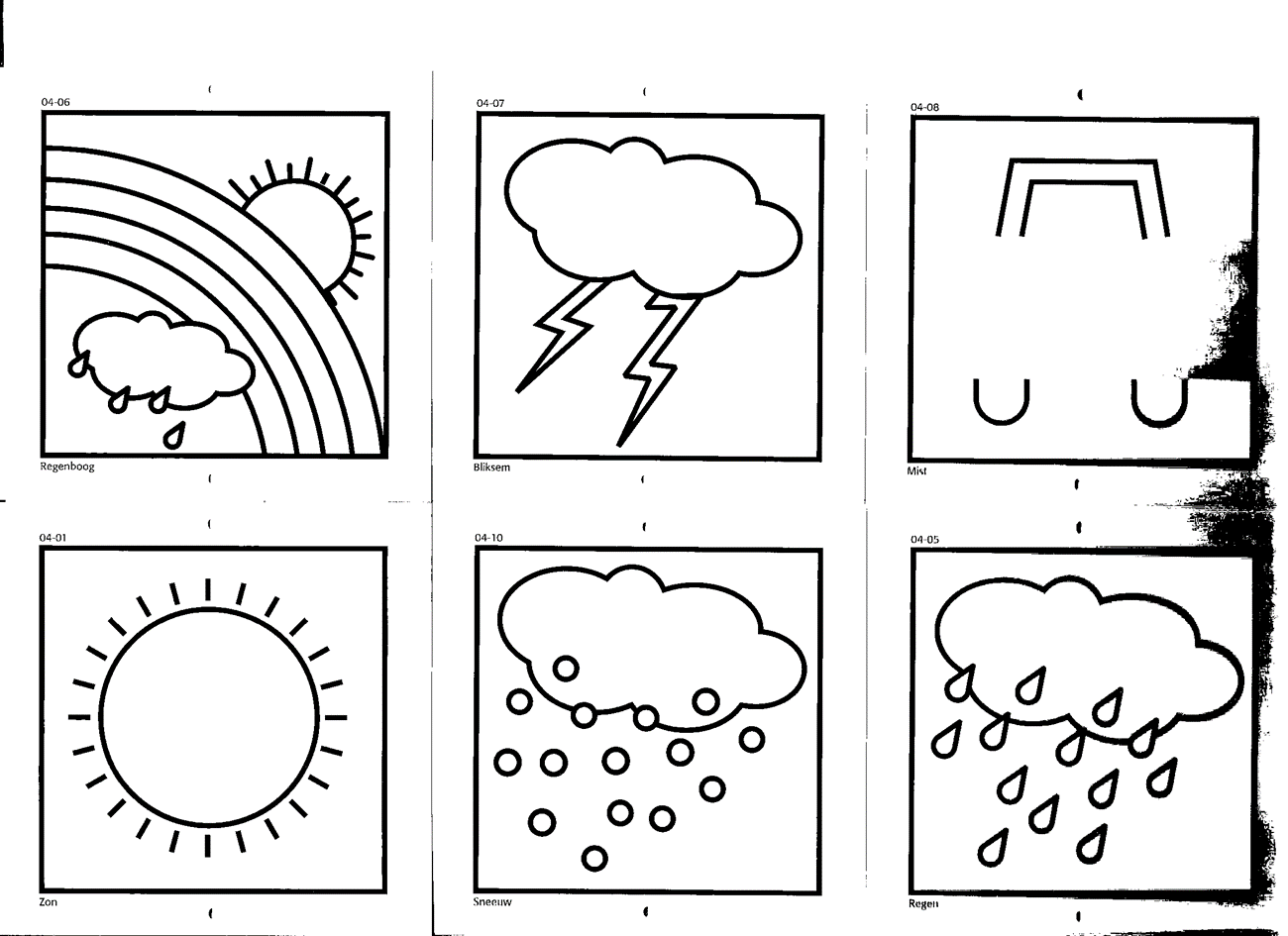 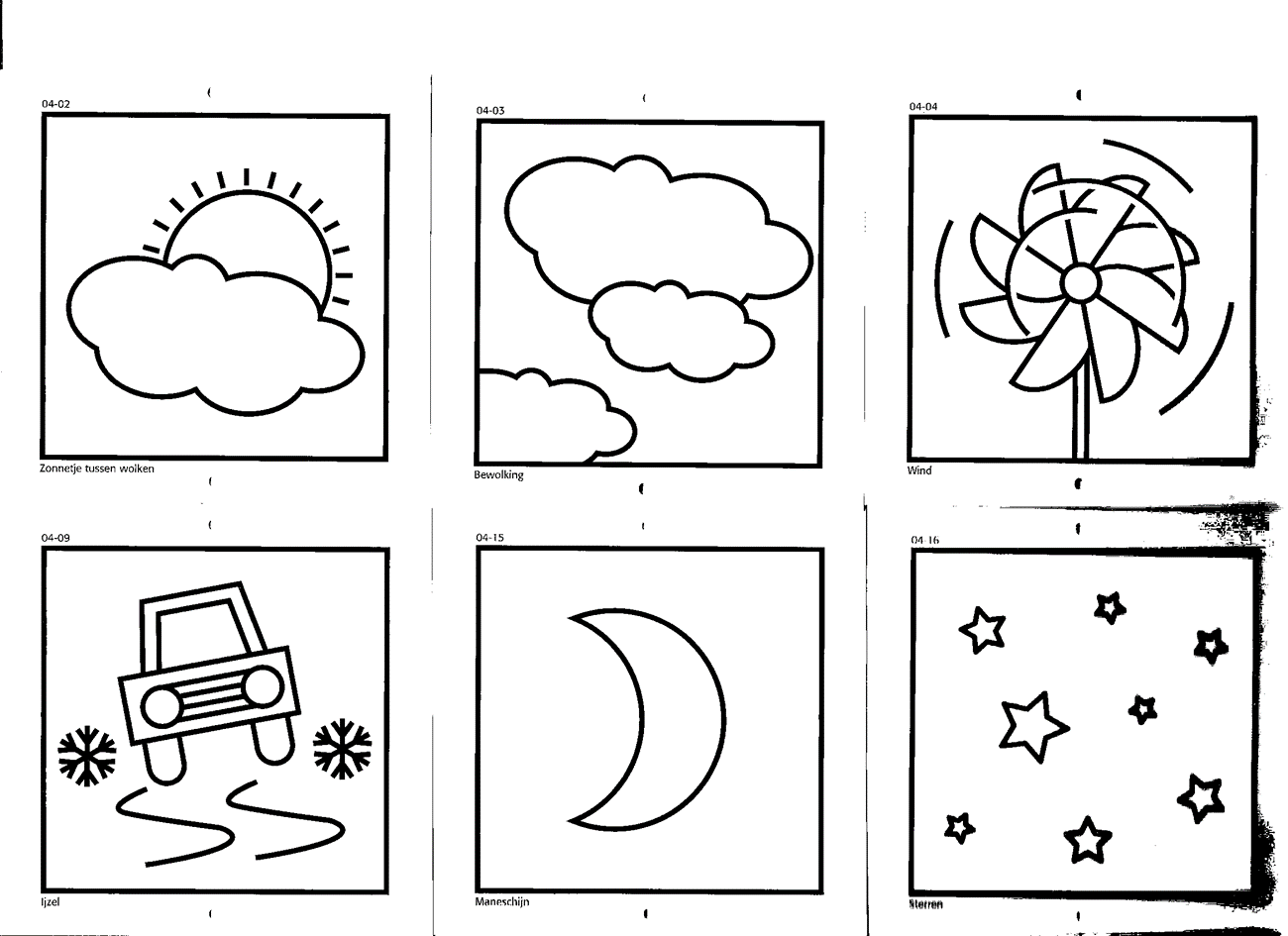 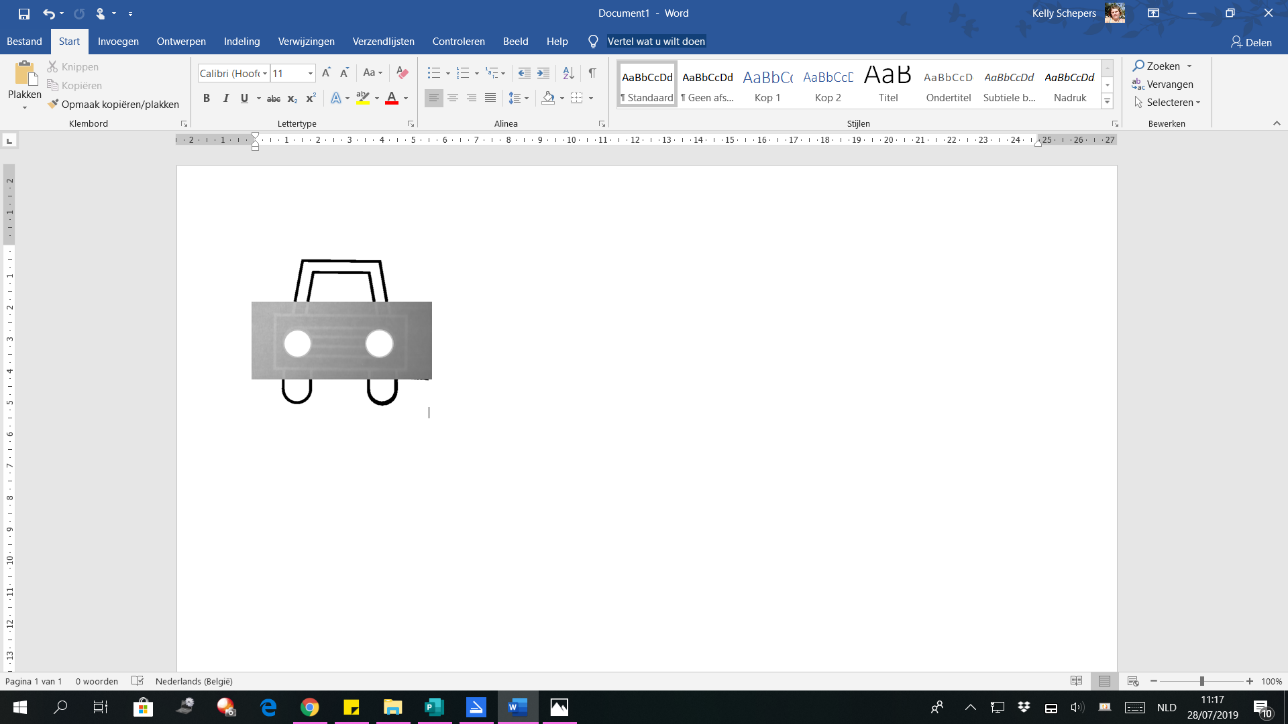 * Je gaat door het raam (of buiten) kijken naar het weer. Nadien omcirkelt je kleuter het juiste week. Meerdere zijn mogelijk. bv wind en wolken. AANWEZIGHEDEN: * Je kleuter telt hoeveel volwassenen en hoeveel kinderen er zijn en noteert het aantal ernaast (bolletjes of cijfer). Wie is met meer? Wie is met minder?WAT DOEN WE VANDAAG? 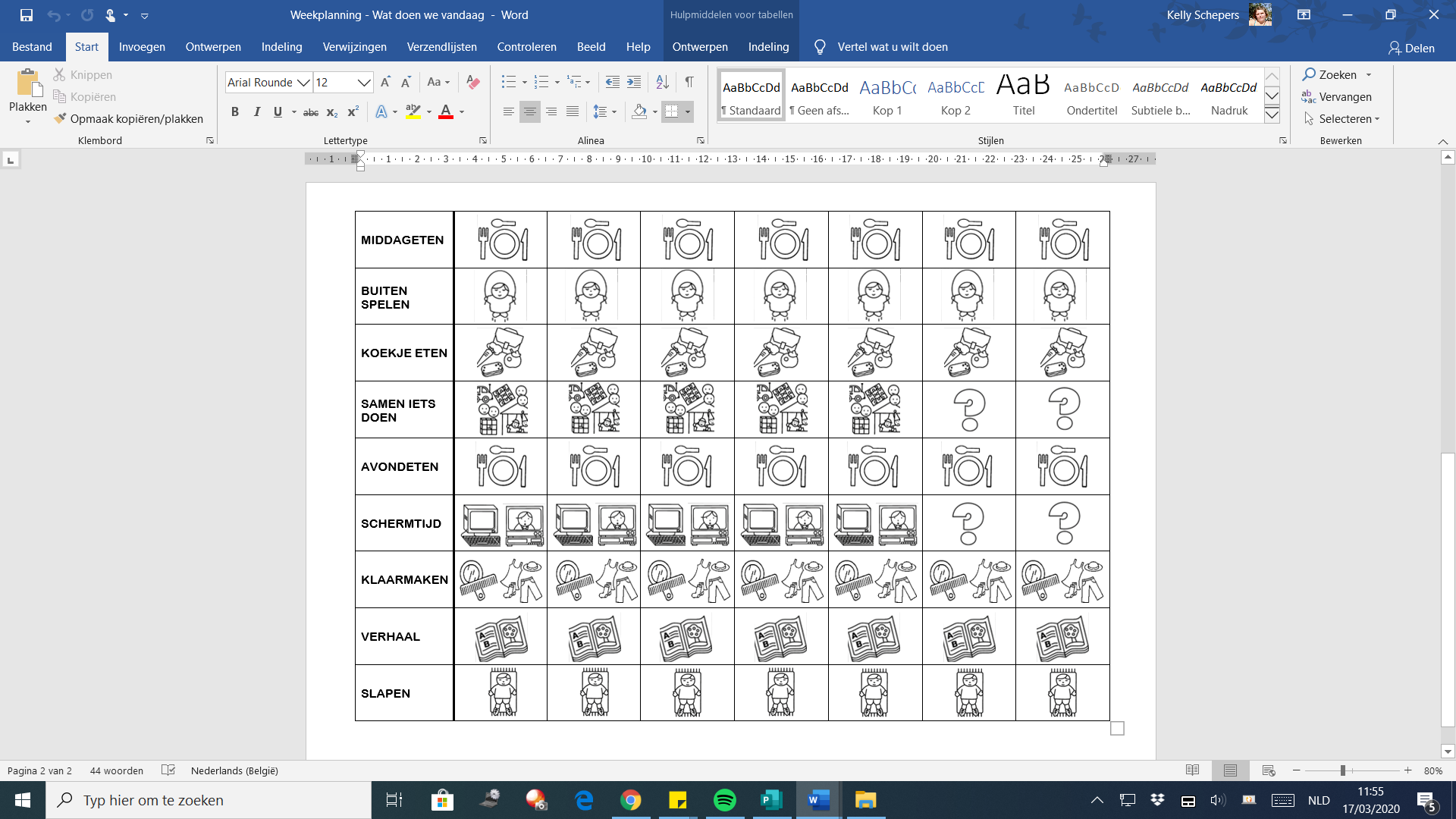 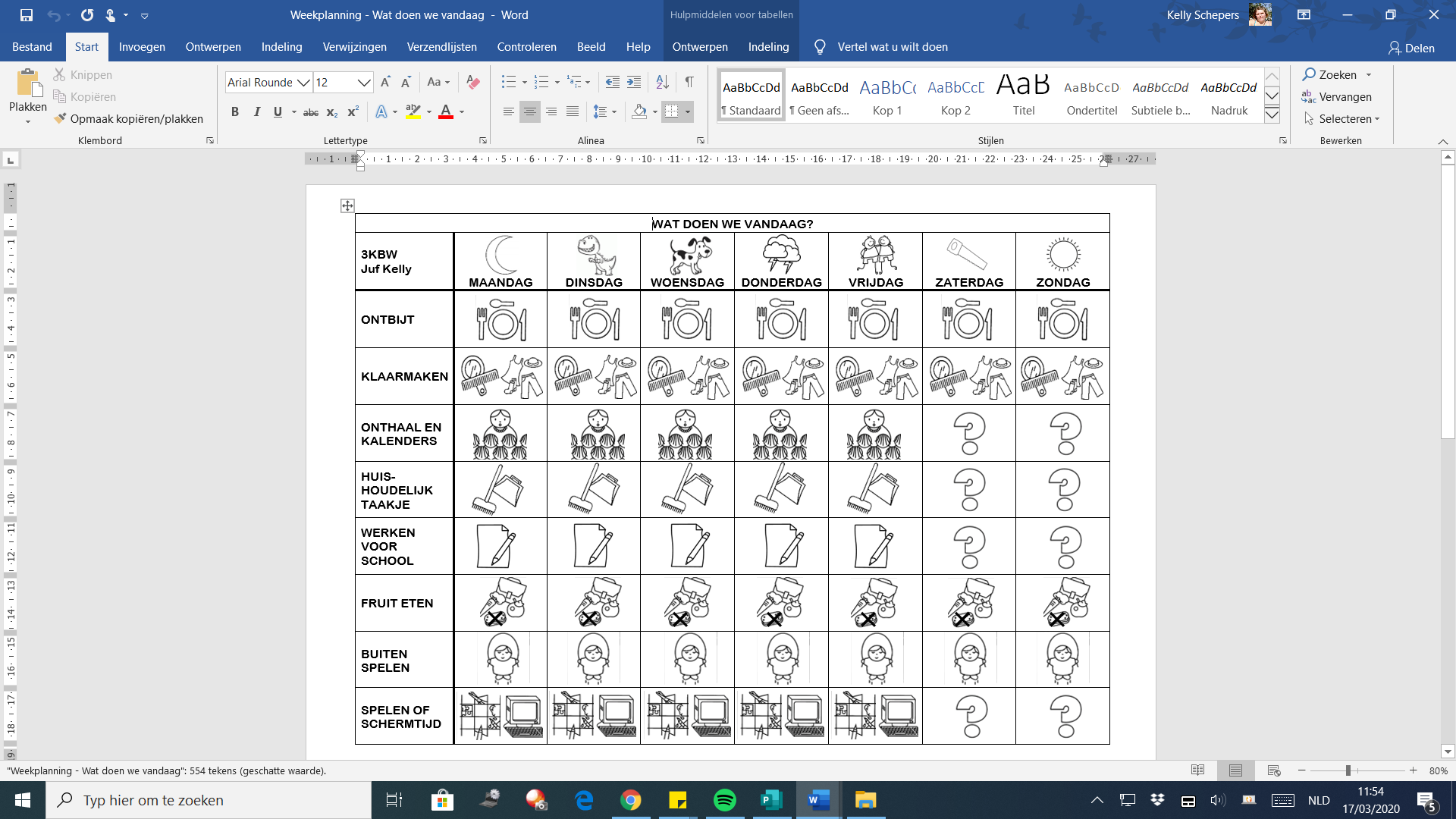 * Bekijk samen met je kleuter de dag -en weekplanning (zie apart document). De kleuters kleuren in wat ze gedaan hebben. TAKENBORD * Je kleuter kiest een huishoudelijk taakje waarbij hij je vandaag gaat helpen en omcirkelt dit. (kan nu meteen zijn of in de loop van de dag)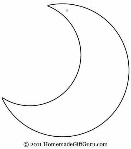 MAANDAG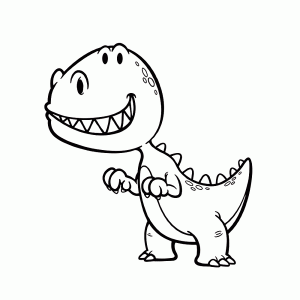 DINSDAGWOENSDAG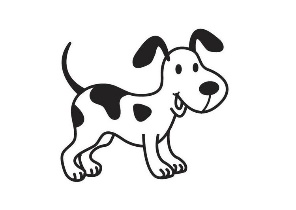 DONDERDAG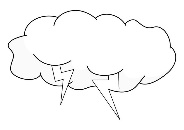 VRIJDAG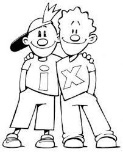 ZATERDAG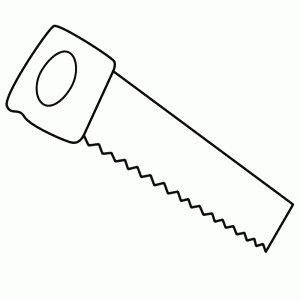 ZONDAG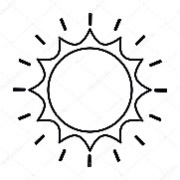 <-x->VOLWASSENEN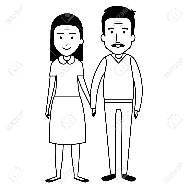 KINDEREN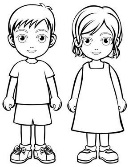 1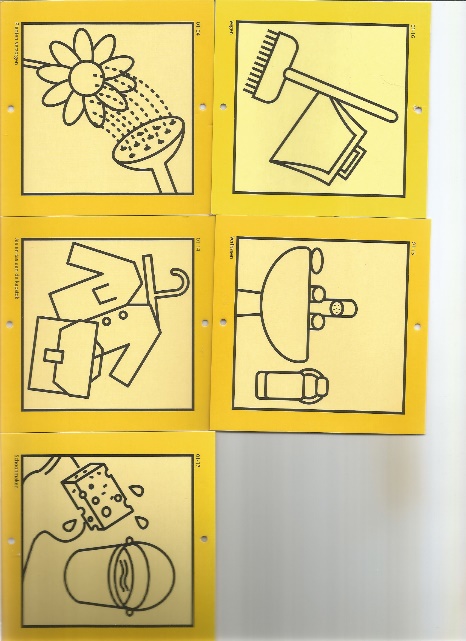 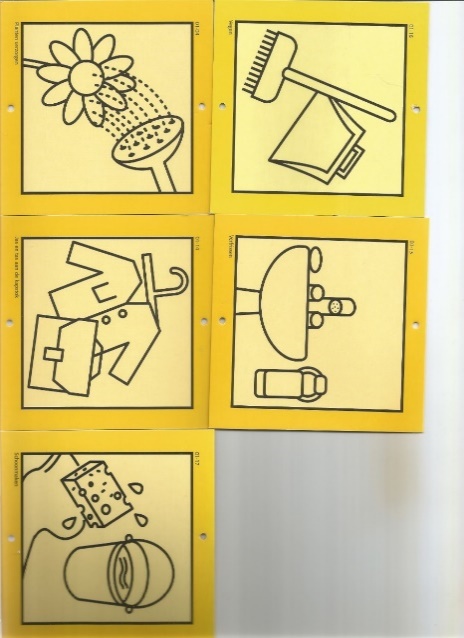 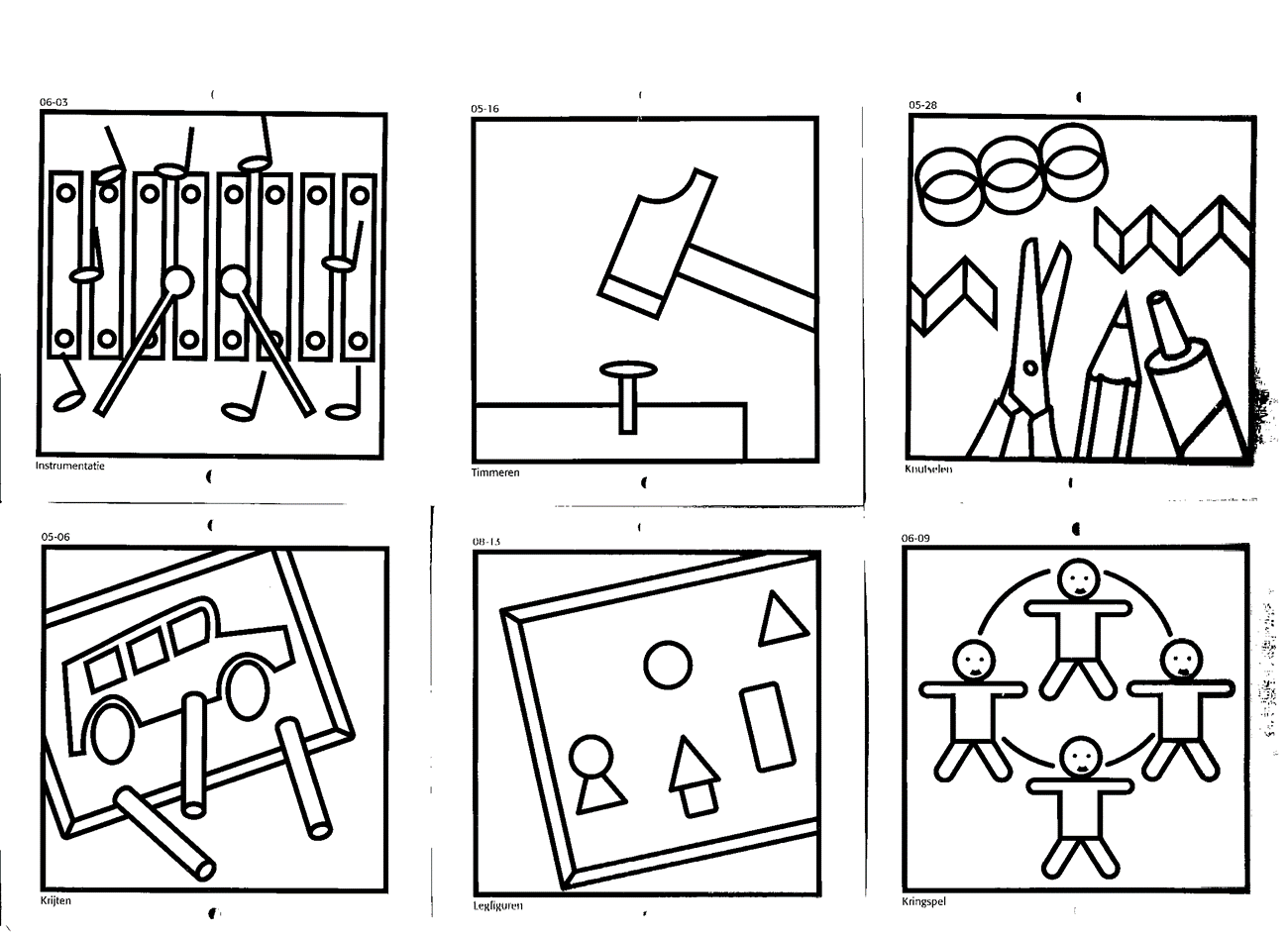 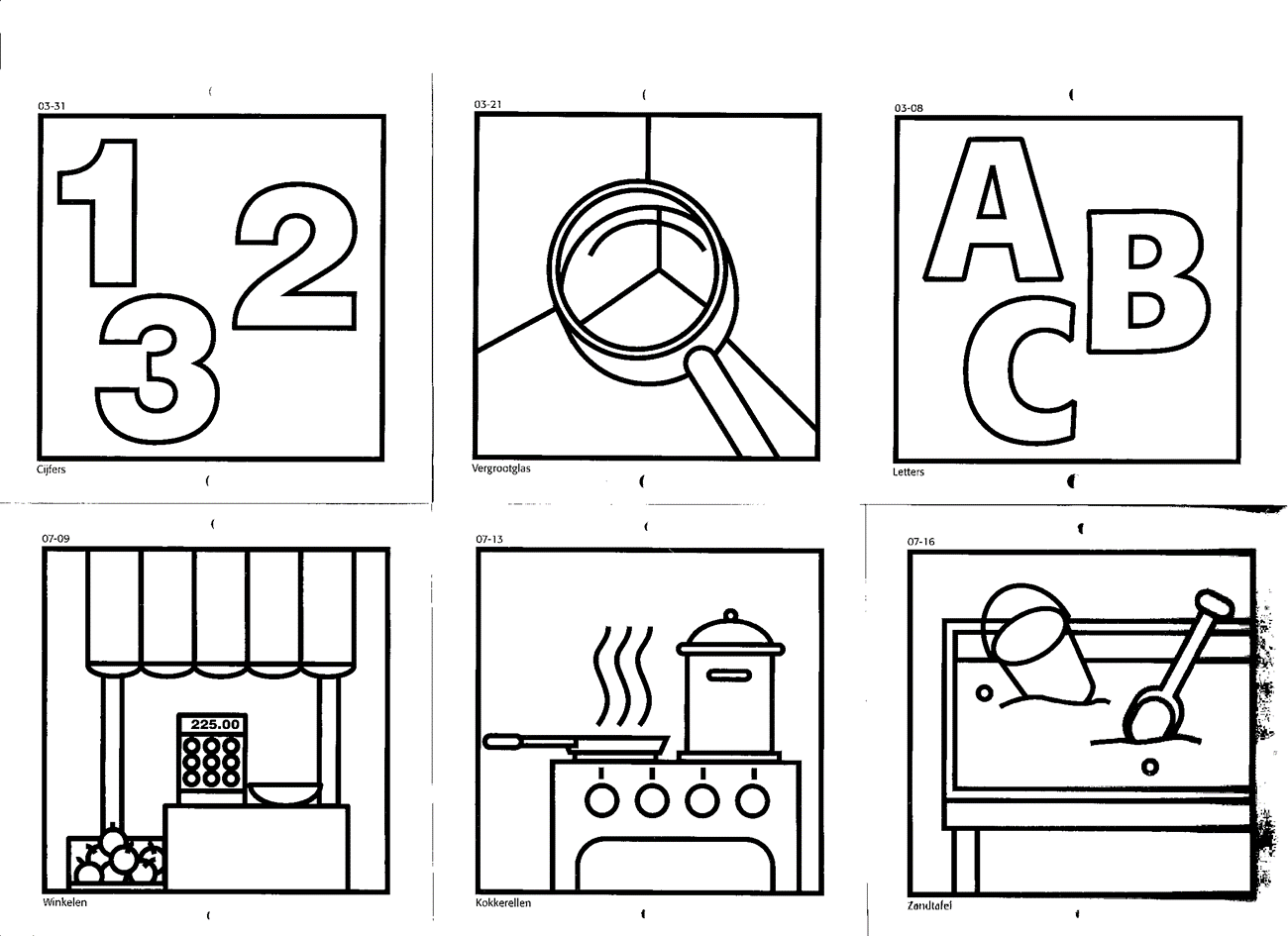 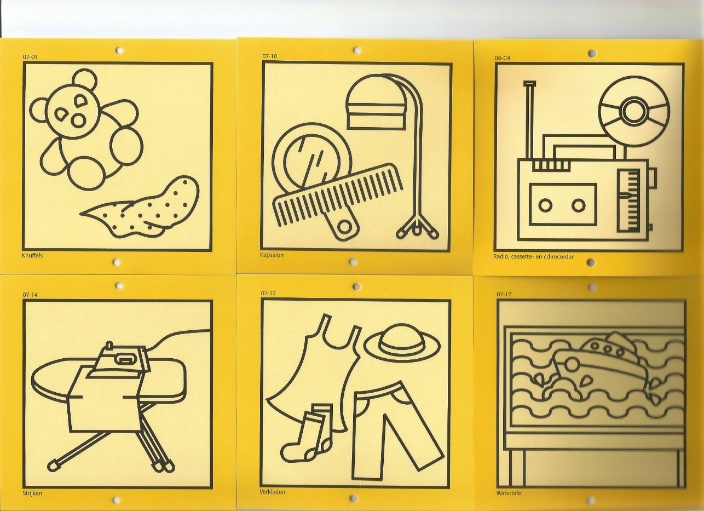 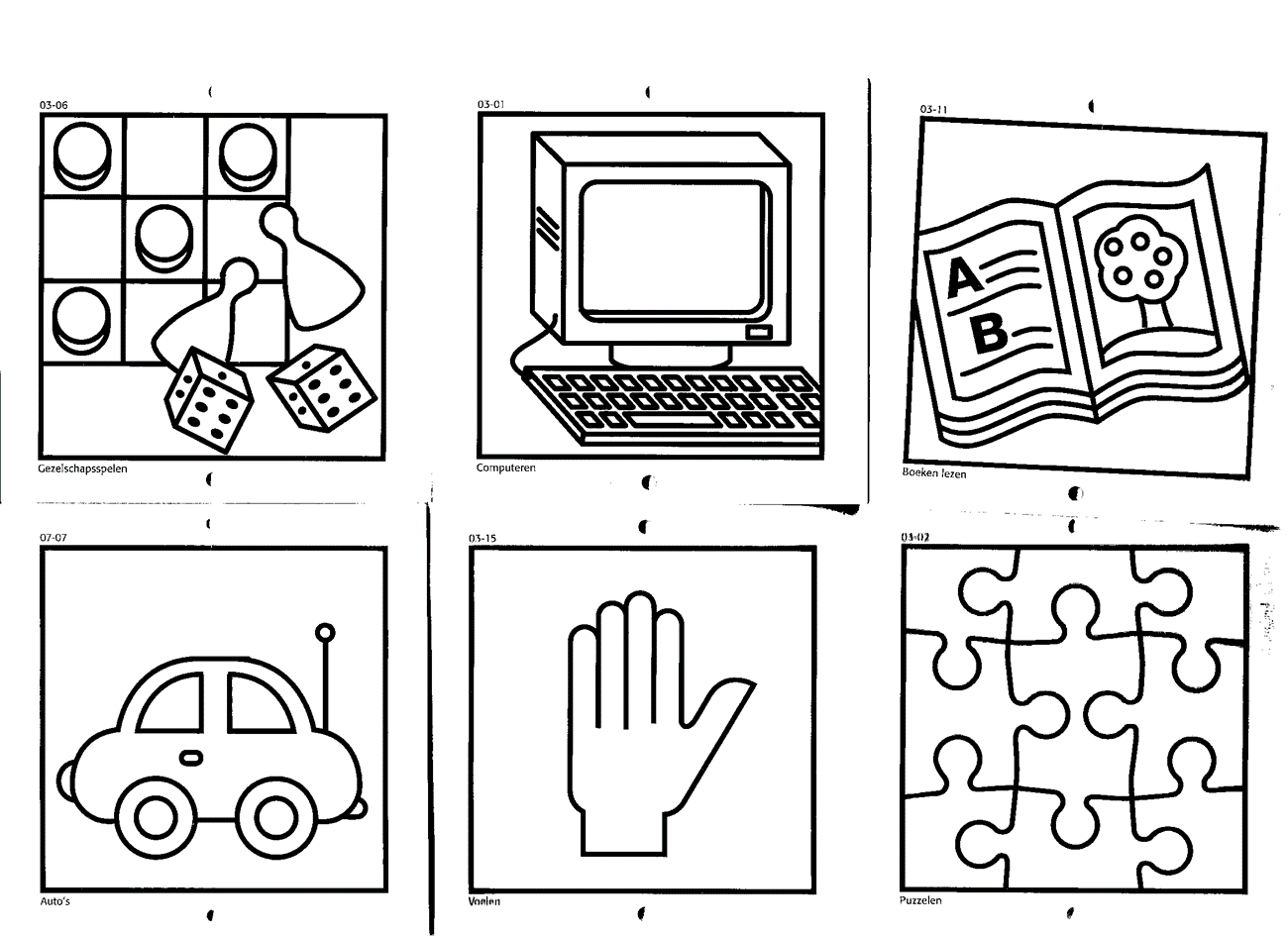 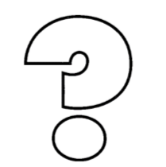 